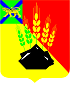 ДУМАМИХАЙЛОВСКОГО МУНИЦИПАЛЬНОГОРАЙОНАР Е Ш Е Н И Ес. Михайловка28.02.2023  г.                                                                                                   № 309Об отчете о деятельности Контрольно-счетной комиссии Михайловского муниципального района за 2022 годВ соответствии со статьей 19 Федерального закона от 07.02.2011г. № 6-ФЗ "Об общих принципах организации и деятельности контрольно-счетных органов субъектов Российской Федерации и муниципальных образований", Уставом Михайловского муниципального района, статьей 21  «Положения  о Контрольно-счетной комиссии Михайловского муниципального района», утвержденного    решением Думы Михайловского муниципального района от 28.10.2021г. № 135, заслушав отчет о деятельности Контрольно-счетной комиссии Михайловского муниципального района за 2022 год,  Дума Михайловского муниципального районаРЕШИЛА       1. Принять к сведению отчет о деятельности Контрольно-счетной комиссии Михайловского  муниципального района за 2022 год (прилагается).       2. Опубликовать настоящее решение в районной газете «Вперед», отчет разместить на сайте Михайловского муниципального района. Председатель Думы  Михайловского муниципального района                                                       Н.Н. Мельничук